ROTINA DO TRABALHO PEDAGÓGICO PARA SER REALIZADA EM DOMICILIO (BII-B) - Prof.ª Carmen > Data: 14/12 a 18/12 de 2020Creche Municipal “Maria Silveira Mattos”SEGUNDA-FEIRATERÇA-FEIRAQUARTA-FEIRAQUINTA-FEIRASEXTA-FEIRA** BERÇÁRIO II-B*Hora da história: O Nascimento do Menino Jesus – Varal de Históriahttps://www.youtube.com/watch?v=dn6sOSENmCI(O link será disponibilizado no grupo).*JOGO- ONDE ESTÁ O SINO?*Materiais:- Você vai precisar de 3 caixas (pode ser de chá, sapato, leite, etc...) e um sino.*Desenvolvimento:
- Crianças e demais participantes em círculo;- Coloca-se as 3 caixas no centro do círculo;- É pedido que uma das crianças se retire da sala;- A mamãe esconderá o sino embaixo de uma das caixas;- A criança deverá adivinhar onde o sino está. Se a criança acertar tocará o sino e ganhará um incentivo natalino (uma fruta, biscoito ou um brinquedo que ela goste). Caso erre volta ao círculo e outra tomará seu lugar;- O jogo continua até que todos tenham participado.
Obs.: O sino pode ser substituído por um molho de chaves, meia natalina, uma bola, estrela, ou enfeite qualquer.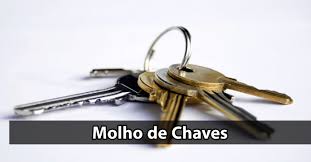 *** BERÇÁRIO II-B*Hora da Música: O Natal – Reino das Crianças https://www.youtube.com/watch?v=KK8OSez489I (O link será disponibilizado no grupo).*SINO DE NATAL FEITO COM OS PÉS.*Objetivo:- Trabalha a percepção sensorial, a atenção e a imaginação.*Materiais:- Tinta verde, vermelha ou rosa, amarela e marrom, se não tiver pode usas lápis de cor;- Papel.*Desenvolvimento:- Depois de ouvir a música do Papai Noel com a criança, passe a tinta nos pés dela conforme a figura abaixo e carimbe na folha;-Se não tiver tinta guache desenhe o sino usando o contorno dos pés da criança e dê o lápis para ela pintar.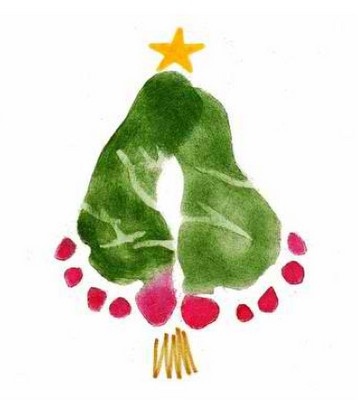 *** BERÇÁRIO II-B*Hora da História: Pinheirinho de Natal – Varal de Históriashttps://www.youtube.com/watch?v=kPhE1YSJ_to(O link será disponibilizado no grupo).*ÁRVORE DE NATAL.*Objetivo: Trabalha a percepção sensorial, a atenção à imaginação.*Materiais:- 4 folhas verdes ou 4 sulfites brancos. *Desenvolvimento:- Depois de ouvir a história contada, recorte as quatro árvores verdes ou caso não tenha essa cor, você poderá desenhar as árvores nos sulfites brancos. Peça para a criança pintar com guache, lápis de cor ou giz de cera verde. Em seguida, separe alguns enfeites de natal que você tiver disponível em casa, convide a criança para ajudar na decoração, fique a vontade para decorar conforme sua criatividade.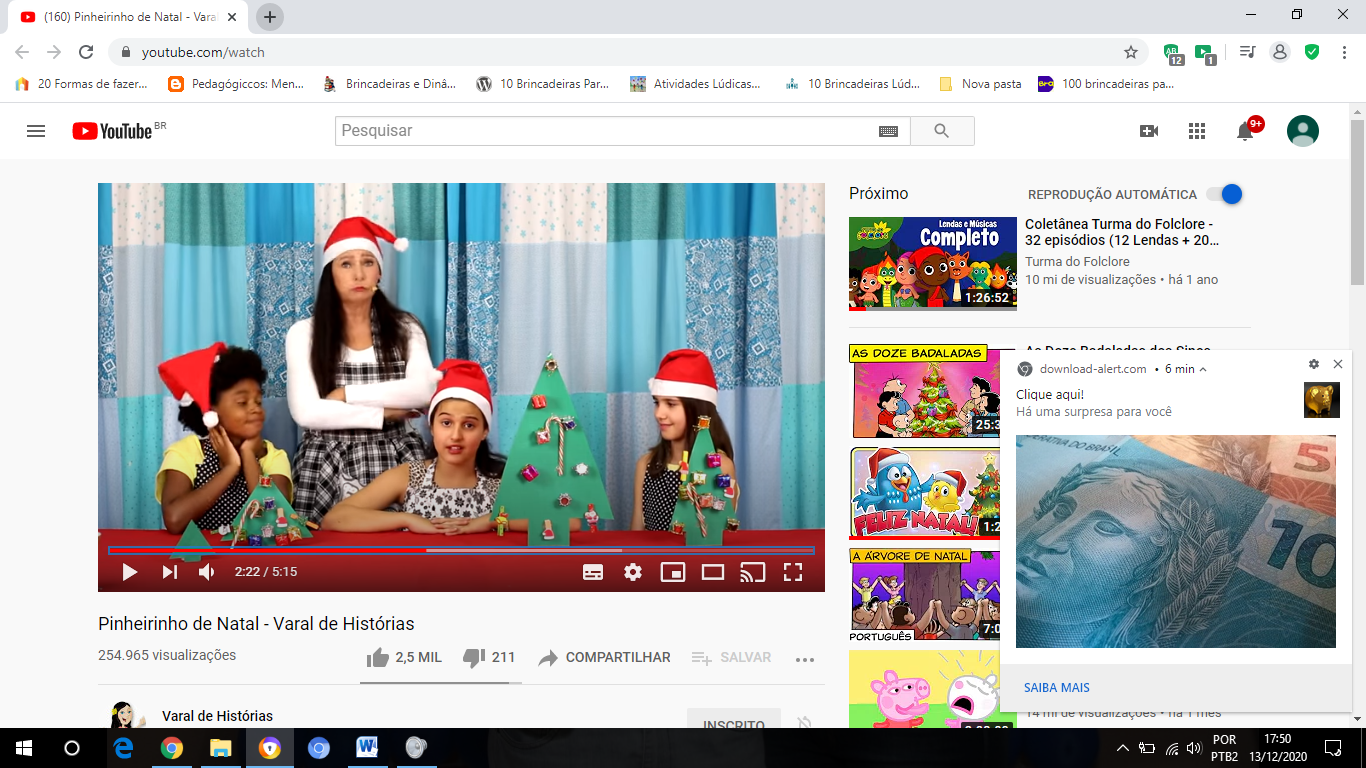 *** BERÇÁRIO II-B*Hora da História: A história do papai Noel – Lupita pelo mundo.https://www.youtube.com/watch?v=6xnb47i5Y8g(O link será disponibilizado no grupo).*HORA DA MÚSICA: NOITE FELIZ.https://www.youtube.com/watch?v=uFgZRqnyDbA (O link será disponibilizado no grupo).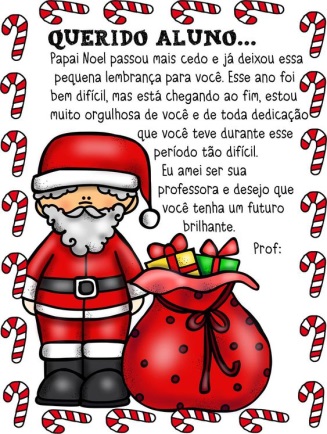 *** BERÇÁRIO II-B*Hora da Música: Papai Noel - HeyKidshttps://www.youtube.com/watch?v=KE9dl_mhQZ4(O link será disponibilizado no grupo).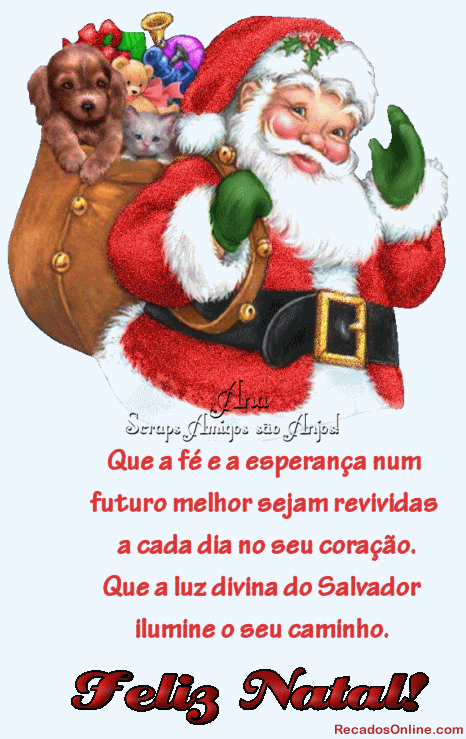 ******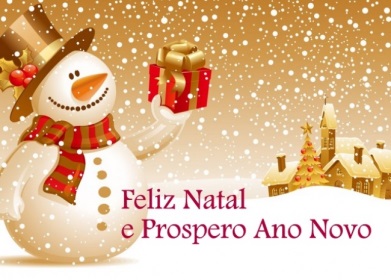 